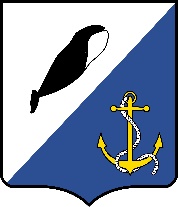 ГЛАВА АДМИНИСТРАЦИИПРОВИДЕНСКОГО ГОРОДСКОГО ОКРУГАРАСПОРЯЖЕНИЕРуководствуясь Уставом Провиденского городского округа, на основании протеста Прокуратуры Провиденского района от 24.03.2020 года № 1-173в-20:Распоряжение Главы Администрации Провиденского городского округа от 01.08.2019 года № 231 «Об утверждении реестра и схемы мест размещения контейнерных площадок для временного накопления твердых коммунальных отходов на территории Провиденского городского округа» отменить. Настоящее распоряжение обнародовать на официальном сайте  Провиденского городского округа – www.provadm.ru. Контроль за исполнением настоящего распоряжения оставляю за собой.            Подготовлено:                                                                                          Карамелев К. Б.от02 апреля 2020 г.  №121             пгт. ПровиденияОб отмене распоряжения Главы администрации Провиденского городского округа от 01.08.2019 года № 231 «Об утверждении реестра и схемы мест размещения контейнерных площадок для временного накопления твердых коммунальных отходов на территории Провиденского городского округа»С. А. ШестопаловСогласовано:Парамонов В.В.Рекун Д.В.Разослано: дело, УППСХПиТ, ГП ЧАО «Чукоткоммунхоз», МП «Провиденское ЖКХ», ООО «Полигон»Разослано: дело, УППСХПиТ, ГП ЧАО «Чукоткоммунхоз», МП «Провиденское ЖКХ», ООО «Полигон»Разослано: дело, УППСХПиТ, ГП ЧАО «Чукоткоммунхоз», МП «Провиденское ЖКХ», ООО «Полигон»